НАРУЧИЛАЦКЛИНИЧКИ  ЦЕНТАР ВОЈВОДИНЕул. Хајдук Вељкова бр. 1, Нови Сад(www.kcv.rs)ОБАВЕШТЕЊЕ О ЗАКЉУЧЕНОМ УГОВОРУ У ПОСТУПКУ ЈАВНЕ НАБАВКЕ БРОЈ 180-20-O, партија бр. 17,36Врста наручиоца: ЗДРАВСТВОВрста предмета: Опис предмета набавке, назив и ознака из општег речника набавке:  Набавка медицинске пластике за потребе Клиничког центра Војводине 33140000  -  медицински потрошни материјалУговорена вредност: без ПДВ-а 533.420,00 динара, односно 640.104,00 динара са ПДВ-ом.Критеријум за доделу уговора: најнижа понуђена ценаБрој примљених понуда: 1Понуђена цена: Највиша: 533.420,00 динараНајнижа: 533.420,00 динараПонуђена цена код прихваљивих понуда:Највиша: 533.420,00 динараНајнижа: 533.420,00 динараДатум доношења одлуке о додели уговора: 17.08.2020.Датум закључења уговора: 31.08.2020.Основни подаци о добављачу: ,,Engel“ д.о.о.	ул. Новака Радоњића бр. 59, Нови СадПериод важења уговора: до дана у којем добављач у целости испоручи наручиоцу добра, односно најдуже годину дана.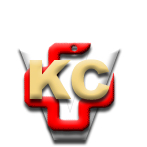 КЛИНИЧКИ ЦЕНТАР ВОЈВОДИНЕАутономна покрајина Војводина, Република СрбијаХајдук Вељкова 1, 21000 Нови Сад,т: +381 21/484 3 484 e-адреса: uprava@kcv.rswww.kcv.rs